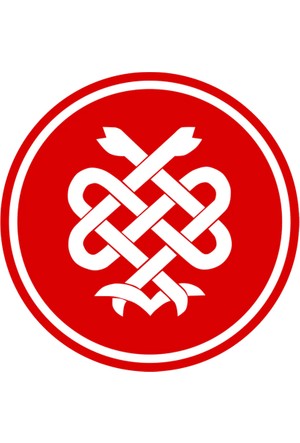 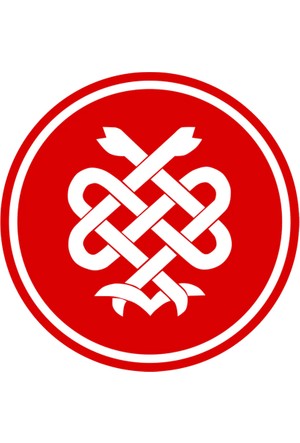 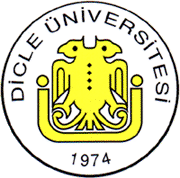 DİCLE ÜNİVERSİTESİTIP FAKÜLTESİ2021–2022 DERS YILIDÖNEM-IHÜCRE BİLİMLERİ – 1 DERS KURULU13.09.2021 / 27.09.2021 - 01.11.2021                     DİCLE ÜNİVERSİTESİ TIP FAKÜLTESİ 2021-2022 EĞİTİM-ÖĞRETİM YILIDÖNEM-I HÜCRE BİLİMLERİ - 1 DERS KURULUPRATİK UYGULAMA PROGRAMIDİCLE ÜNİVERSİTESİ TIP FAKÜLTESİ 2021-2022 EĞİTİM-ÖĞRETİM YILI DÖNEM – I HÜCRE BİLİMLERİ - 1 DERS KURULU                                   İYİ HEKİMLİK UYGULAMALARI PROGRAMI                                 DÖNEM – I İHU Koordinatörü: DerslerTeorikPratikToplamTıbbi Biyokimya50858T. Biyoloji20-20T. Farmakoloji11Biyofizik22Tıp Tarihi ve Etik4-4Acil Tıp-1616Halk Sağlığı8-8Tıp Eğitimi161228Kütüphane Dök.Hiz.2-2Kardiyoloji2-2TOPLAM10536141Ders Kurulu Başkanı: Doç. Dr. Sevgi İRTEGÜN KANDEMİRDers Kurulu Başkanı: Doç. Dr. Sevgi İRTEGÜN KANDEMİRDers Kurulu Başkanı: Doç. Dr. Sevgi İRTEGÜN KANDEMİRDers Kurulu ÜyeleriDers SaatiProf. Dr. Nuriye METET. Biyokimya15Prof. Dr. Sabri BATUNT. Biyokimya1Prof. Dr. Eşref YEĞİNT. Biyokimya17Prof. Dr. Nizamettin TOPRAKKardiyoloji2Prof. Dr. Remzi OTOPsikiyatri1Prof. Dr. Veysi AKPOLATBiyofizik  2Prof. Dr. M. Zülküf AKDAĞTıp Eğitimi1Doç. Dr. İlker KELLETıp Eğitimi1 + 1Doç. Dr. İbrahim KAPLANT. Biyokimya4PDr. Öğr. Üyesi Aysun EKİNCİT. Biyokimya15 + 4PProf. Dr. Ali CEYLANHalk Sağlığı2 + 12P Prof. Dr. Günay SAKAHalk Sağlığı1 + 12PDoç. Dr. Sevgi İRTEGÜN KANDEMİRT.Biyoloji2Prof. Dr. Mahmut BALKANT.Biyoloji18Prof. Dr. Mahmut BALKANTıp Tarihi ve Etik4Doç. Dr. İlker KELLET. Farmakoloji1 + 5   Dr. Öğr. Üyesi Zehra KILINÇHalk Sağlığı12PDoç. Dr. Hasan Mansur DURGUNAcil Tıp16Doç. Dr. Mustafa İÇERAcil Tıp16Dr. Öğr. Üyesi. Mahmut YAMANAcil Tıp16Dr. Öğr. Üyesi.Abdullah ŞENAcil Tıp16Doç. Dr. Fatma TEKER. Onkolojisi                   1Prof. Dr. Recep TEKİNEnfeksiyon H.1Ders Kurulunun AdıHÜCRE BİLİMLERİ - 1Ders Kurulunun Türü ZorunluDers Kurulunun Kredisi9Eğitim DiliTürkçeDers Kurulunun SorumlusuDoç. Dr. Sevgi İRTEGÜN KANDEMİRDers Kurulunun Ön KoşullarıYokDers Kurulunun Süresi7 HaftaTeorik ders saati105Uygulamalı ders saati36Ders Kurulunun AmacıOrganik Kimyaya Giriş, Proteinler-Aminoasitler-Lipitler-Karbonhidratların yapılarını, İşleyisini ve Görevlerini öğrenmek, Hücrenin yapısını, organelleri, görevlerini öğrenmekÖğrenim Çıktıları Organik kimyada temel kavramları bilmeli, alkan-alken-aldehit-keton- karboksillerin özelliklerini açıklayabilmeli, asit ve bazların fonksiyonları sayabilmeliAminoasitlerin ve Proteinlerin yapısını bilmeli, özelliklerini, sentezini ve görevlerini açıklayabilmeliLipitlerin yapısını bilmeli, özeliklerini, sentezini ve görevlerini açıklayabilmeli Karbonhidratların yapısını bilmeli, özeliklerini, sentezini ve görevlerini açıklayabilmeliNükleotidlerin yapısını, isimlerini sayabilmeli, Hücre organellerini ve görevlerini sayabilmeli,Hücrede Çekirdeğin yapısını ve görevlerini açıklayabilmeliHücre bölünmesinin esaslarını, mitoz ve mayoz bölünmeyi açıklayabilmeliÖğretme Yöntemi(leri)Amfi dersi, demonstrasyon, uygulama, deney, ödev,Değerlendirme Yöntemi ÇSS, OYPS, Pratik Değerlendirme, Ödev, Performans DeğerlendirmesiÖnerilen KaynaklarDÖNEM  1DÖNEM  1DÖNEM  1DÖNEM  1DÖNEM  1DÖNEM  1DÖNEM  1KOMİTE 1:  HÜCRE BİLİMLERİ - 1                                                                                                                                         27.09.2021 - 01.11.2021KOMİTE 1:  HÜCRE BİLİMLERİ - 1                                                                                                                                         27.09.2021 - 01.11.2021KOMİTE 1:  HÜCRE BİLİMLERİ - 1                                                                                                                                         27.09.2021 - 01.11.2021KOMİTE 1:  HÜCRE BİLİMLERİ - 1                                                                                                                                         27.09.2021 - 01.11.2021KOMİTE 1:  HÜCRE BİLİMLERİ - 1                                                                                                                                         27.09.2021 - 01.11.2021KOMİTE 1:  HÜCRE BİLİMLERİ - 1                                                                                                                                         27.09.2021 - 01.11.2021KOMİTE 1:  HÜCRE BİLİMLERİ - 1                                                                                                                                         27.09.2021 - 01.11.2021TARİHGÜNSAATDERSKONUÖĞRETİM ÜYESİ27.09.2021 Pazartesi 08.30 - 09.051Uyum Etkinliği27.09.2021 Pazartesi09.20 – 09.552Uyum EtkinliğiHoş geldiniz konuşmasıBeyaz önlük giyme ve yemin töreni  Tıp Fakültesi Dekanı Prof. Dr. Cahfer GÜLOĞLU27.09.2021 Pazartesi10.10 – 10.453 Uyum EtkinliğiMezuniyet Öncesi Tıp EğitimiProf.Dr. Murat ORAK27.09.2021 Pazartesi11.00 – 11.354Uyum EtkinliğiTıp Fakültesi MevzuatıDoç. Dr. İlker KELLE27.09.2021 Pazartesi11.50 – 12.255Uyum EtkinliğiSınavlar, devam ve ders geçmeTıp Fakültesi Öğrenci İşleri Şube Müdürü Şello ŞENER27.09.2021 Pazartesi13.30 – 14.056Uyum EtkinliğiUlusal Çekirdek Eğitim Programı ve ders programlarının tanıtımıProf.Dr.Ali CEYLAN27.09.2021 Pazartesi14.20 – 14.557Uyum EtkinliğiProbleme Dayalı Öğrenme (PDÖ)Doç.Dr.Fatma TEKE27.09.2021 Pazartesi15.10 – 15.458 Uyum Etkinliğiİyi Hekimlik uygulamaları programı ve Tanıtımı Prof. Dr. Murat ORAK28.09.2021 Salı08.30 - 09.051Uyum EtkinliğiBilim, Tıp ve EtikProf. Dr. R.OTO28.09.2021 Salı09.20 – 09.552Uyum EtkinliğiTUS, doktora ve hekimlerin ilgilendiği diğer sınavlar Prof. Dr. Murat ORAK28.09.2021 Salı10.10 – 10.453Uyum EtkinliğiKalite ve AkreditasyonDr. Öğr. Üyesi İsmail YILDIZ28.09.2021 Salı11.00 – 11.354Uyum EtkinliğiKütüphane kullanımıSongül ATLI28.09.2021 Salı11.50 – 12.255Uyum EtkinliğiÖğrenme kaynaklarıKütüphane Daire Başkanlığı28.09.2021 Salı13.30 – 14.056Uyum EtkinliğiÖğrenci değişim programları: ERASMUS – FARABİ,  Öğrenci DeneyimleriProf. Dr. R. TEKİN  ve Erasmus Ofisi çalışanları28.09.2021 Salı14.20 – 14.557Uyum EtkinliğiTıp Eğitimi ve Bologna süreciProf. Dr. Ali CEYLAN28.09.2021 Salı15.10 – 15.458Uyum EtkinliğiKanıta Dayalı TıpDoç. Dr. İlker KELLE29.09.2021 Çarşamba08.30 - 09.051Tıp EğitimiDönem 1 Amaç ve Öğrenim HedefleriDönem I Koordinatörü29.09.2021 Çarşamba09.20 – 09.552Tıp EğitimiDers Kurulu Amaç ve Öğrenim HedefleriDers Kurulu Başkanı Doç. Dr. Sevgi İRTEGÜN KANDEMİR29.09.2021 Çarşamba10.10 – 10.453T. BiyokimyaOrganik Kimyada Temel kavramlarDoç. Dr A. EKİNCİ29.09.2021 Çarşamba11.00 – 11.354T. BiyokimyaOrganik Kimyada Temel kavramlarDoç. Dr A. EKİNCİ29.09.2021 Çarşamba11.50 – 12.255Halk SağlığıTütün kullanımının kontrolüProf. Dr. G.SAKA29.09.2021 Çarşamba13.30 – 14.056T. BiyolojiHücre Kavramı, hücre yapısı ve bileşenleri, Hücre Zarında transportProf. Dr. M. BALKAN29.09.2021 Çarşamba14.20 – 14.557T. BiyolojiHücre Kavramı, hücre yapısı ve bileşenleri, Hücre Zarında transportProf. Dr. M. BALKAN29.09.2021 Çarşamba15.10 – 15.458İngilizce29.09.2021 Çarşamba16.00 – 16.359İngilizce29.09.2021 Çarşamba16.50 – 17.251030.09.2021 Perşembe  08.30 - 09.051T. BiyolojiHücre İnceleme MetodlarıDoç.Dr.Sevgi İRTEGÜN KANDEMİR30.09.2021 Perşembe  09.20 – 09.552T. BiyolojiHücre İnceleme MetodlarıDoç.Dr.Sevgi İRTEGÜN KANDEMİR30.09.2021 Perşembe10.10 – 10.453T. BiyokimyaHidrokarbonlarDoç. Dr A. EKİNCİ30.09.2021 Perşembe11.00 – 11.35 4T. BiyokimyaHidrokarbonlarDoç. Dr A. EKİNCİ30.09.2021 Perşembe11.50 – 12.255T. BiyolojiOrganeller: Çekirdek, mitokondri, peroksizomProf. Dr. M. BALKAN30.09.2021 Perşembe13.30 – 14.056T. BiyolojiOrganeller: Çekirdek, mitokondri, peroksizomProf. Dr. M. BALKAN30.09.2021 Perşembe14.20 – 14.557İngilizce30.09.2021 Perşembe15.10 – 15.458İngilizce30.09.2021 Perşembe16.00 – 16.359Atatürk İlk. ve İnkılap Tarihi30.09.2021 Perşembe16.50 – 17.2510Atatürk İlk. ve İnkılap Tarihi 01.10.2021    Cuma  08.30 - 09.051T. BiyokimyaAlkol ve EterDoç. Dr. A. EKİNCİ 01.10.2021    Cuma  09.20 – 09.552T. BiyokimyaAlkol ve EterDoç. Dr. A. EKİNCİ 01.10.2021    Cuma10.10 – 10.453T. BiyolojiOrganeller (Lizozom, ER, golgi)Prof. Dr. M. BALKAN 01.10.2021    Cuma11.00 – 11.354T. BiyolojiOrganeller (Lizozom, ER, golgi)Prof. Dr. M. BALKAN 01.10.2021    Cuma11.50 – 12.255T. BiyokimyaAldehit ve KetonlarDoç. Dr. A. EKİNCİ 01.10.2021    Cuma13.30 – 14.056T. BiyokimyaAldehit ve KetonlarDoç. Dr. A. EKİNCİ 01.10.2021    Cuma14.20 – 14.557Seçmeli Ders 01.10.2021    Cuma15.10 – 15.458Seçmeli Ders 01.10.2021    Cuma16.00 – 16.359Seçmeli Ders 01.10.2021    Cuma16.50 – 17.2510Seçmeli Ders04.10.2021 Pazartesi     08.30 - 09.051Tıp Tarihi ve EtikHipokratik tıpProf. Dr. M. BALKAN04.10.2021 Pazartesi     09.20 – 09.552Tıp Tarihi ve EtikHipokrat Sonrası TıpProf. Dr. M.BALKAN04.10.2021 Pazartesi10.10 – 10.453T. BiyokimyaStereokimyaProf.Dr. S.BATUN04.10.2021 Pazartesi11.00 – 11.354T. BiyokimyaKarboksilli asitler ve türevleriDoç. Dr. A. EKİNCİ04.10.2021 Pazartesi11.50 – 12.255T. BiyokimyaBiyokimyaya giriş ve Temel KavramlarDoç. Dr. A. EKİNCİ04.10.2021 Pazartesi13.30 – 14.056T. BiyokimyaBiyokimyaya giriş ve temel kavramlarDoç. Dr. A. EKİNCİ04.10.2021 Pazartesi14.20 – 14.557T. BiyokimyaAminoasitlerin yapı ve sınıflandırılması Prof. Dr. E. YEĞİN04.10.2021 Pazartesi15.10 – 15.458T. BiyokimyaAminoasitlerin yapı ve sınıflandırılması Prof. Dr. E. YEĞİN04.10.2021 Pazartesi16.00 – 16.359Atatürk İlk. ve İnkılap Tarihi04.10.2021 Pazartesi16.50 – 17.2510Atatürk İlk. ve İnkılap Tarihi05.10.2021 Salı     08.30 - 09.051T. BiyokimyaProteinlerin Yapı ve ÖzellikleriProf.Dr. E.YEĞİN05.10.2021 Salı     09.20 – 09.552T. BiyokimyaProteinlerin Yapı ve ÖzellikleriProf.Dr. E.YEĞİN05.10.2021 Salı10.10 – 10.453Tıp Tarihi ve Etikİslam Dünyasında tıpProf. Dr. M. BALKAN05.10.2021 Salı11.00 – 11.354Tıp Tarihi ve Etikİslam Dünyasında tıpProf. Dr. M.BALKAN05.10.2021 Salı11.50 – 12.255T. BiyokimyaKarbonhidratların yapı ve sınıflandırılmasıProf.Dr.E.YEĞİN05.10.2021 Salı13.30 – 14.056T. BiyokimyaKarbonhidratların yapı ve sınıflandırılmasıProf.Dr.E.YEĞİN05.10.2021 Salı14.20 – 14.557İngilizce05.10.2021 Salı15.10 – 15.458İngilizce05.10.2021 Salı16.00 – 16.359Seçmeli Ders05.10.2021 Salı16.50 – 17.2510Seçmeli Ders06.10.2021 Çarşamba     08.30 - 09.051T. BiyokimyaPeptidler ve polipeptidlerProf. Dr. E. YEĞİN06.10.2021 Çarşamba     09.20 – 09.552T. BiyokimyaPeptidler ve polipeptidlerProf. Dr. E. YEĞİN06.10.2021 Çarşamba10.10 – 10.453T. BiyolojiHücre iskeleti, hücreler arası bağlantılarProf.Dr. M. BALKAN06.10.2021 Çarşamba11.00 – 11.354T. BiyolojiHücre iskeleti, hücreler arası bağlantılarProf.Dr. M. BALKAN06.10.2021 Çarşamba11.50 – 12.255Seçmeli Ders06.10.2021 Çarşamba13.30 – 14.056Seçmeli Ders06.10.2021 Çarşamba14.20 – 14.557İngilizce06.10.2021 Çarşamba15.10 – 15.458İngilizce06.10.2021 Çarşamba16.00 – 16.359Atatürk İlk. ve İnkılap Tarihi06.10.2021 Çarşamba16.50 – 17.2510Atatürk İlk. ve İnkılap Tarihi07.10.2021 Perşembe    08.30 - 09.051T. BiyokimyaMonosakkaritler, disakkaritlerProf.Dr.E.YEĞİN07.10.2021 Perşembe    09.20 – 09.552T. BiyokimyaOligosakkaritlerProf.Dr.E.YEĞİN07.10.2021 Perşembe10.10 – 10.453T. BiyolojiHücre döngüsü ve kontrolüProf.Dr. M. BALKAN07.10.2021 Perşembe11.00 – 11.354T. BiyolojiHücre döngüsü ve kontrolüProf.Dr. M. BALKAN07.10.2021 Perşembe 11.50 – 12.255T. BiyokimyaAromatik bileşiklerProf. Dr. E. YEĞİN07.10.2021 Perşembe13.30 – 14.056T. BiyokimyaAromatik bileşiklerProf. Dr. E. YEĞİN07.10.2021 Perşembe14.20 – 14.557T. BiyolojiHücre bölünmesi esaslarıProf.Dr. M. BALKAN07.10.2021 Perşembe15.10 – 15.458T. BiyolojiHücre bölünmesi esaslarıProf.Dr. M. BALKAN07.10.2021 Perşembe16.00 – 16.359Atatürk İlk. ve İnkılap Tarihi07.10.2021 Perşembe16.50 – 17.2510Atatürk İlk. ve İnkılap Tarihi08.10.2021 Cuma   08.30 - 09.051Tıp EğitimiTıp Öğrencisinin faydalanacağı kaynaklarDoç.Dr. F. TEKE08.10.2021 Cuma   09.20 – 09.552T. BiyokimyaHomopolisakkaritler, HeteropolisakkaritlerProf.Dr. E.YEĞİN08.10.2021 Cuma10.10 – 10.453T. BiyokimyaAromatik bileşiklerin reaksiyonlarıProf. Dr. E. YEĞİN08.10.2021 Cuma11.00 – 11.354T. BiyokimyaAromatik bileşiklerin reaksiyonlarıProf. Dr. E. YEĞİN08.10.2021 Cuma11.50 – 12.255T. BiyolojiHücre bölünmesi mitozProf.Dr. M. BALKAN08.10.2021 Cuma13.30 – 14.056T. BiyolojiHücre bölünmesi mitozProf.Dr. M. BALKAN08.10.2021 Cuma14.20 – 14.557Seçmeli Ders08.10.2021 Cuma15.10 – 15.458Seçmeli Ders08.10.2021 Cuma16.00 – 16.359Seçmeli Ders08.10.2021 Cuma16.50 – 17.2510Seçmeli Ders11.10.2021 Pazartesi     08.30 - 09.051T. BiyokimyaSu, çözünürlük asitler bazlarProf. Dr. N. METE11.10.2021 Pazartesi     09.20 – 09.552T. BiyokimyaSu, çözünürlük asitler bazlarProf.Dr. N.METE11.10.2021 Pazartesi10.10 – 10.453T. BiyokimyaGlukozaminoglikanlar Prof. Dr. E.YEĞİN11.10.2021 Pazartesi11.00 – 11.354T. BiyokimyaGlikoproteinlerProf. Dr. E.YEĞİN11.10.2021 Pazartesi11.50 – 12.255T. BiyolojiHücre bölünmesi mayozProf.Dr. M. BALKAN11.10.2021 Pazartesi13.30 – 14.056T. BiyolojiHücre bölünmesi mayozProf.Dr. M. BALKAN11.10.2021 Pazartesi14.20 – 14.557Türk Dili11.10.2021 Pazartesi15.10 – 15.458Türk Dili11.10.2021 Pazartesi16.00 – 16.359Seçmeli Ders11.10.2021 Pazartesi16.50 – 17.2510Seçmeli Ders12.10.2021 Salı 08.30 – 09.051T. BiyokimyaAsitler, bazlar, pH ve tamponlarProf.Dr. N.METE12.10.2021 Salı 09.20 – 09.552T. BiyokimyaAsitler, bazlar, pH ve tamponlarProf.Dr. N.METE12.10.2021 Salı10.10 – 10.453T. BiyolojiGenetik bilgi: DNA yapısı ve işleviProf. Dr. M. BALKAN12.10.2021 Salı11.00 – 11.354T. BiyolojiGenetik bilgi: DNA yapısı ve işleviProf. Dr. M. BALKAN12.10.2021 Salı11.50 – 12.255T. BiyokimyaBiyolojik oksidasyonProf. Dr. N. METE12.10.2021 Salı13.30 – 14.056T. BiyokimyaATP’nin yapısı ve yüksek enerjili fosfat BileşikleriProf. Dr. N. METE12.10.2021 Salı14.20 – 14.557İngilizce12.10.2021 Salı15.10 – 15.458İngilizce12.10.2021 Salı16.00 – 16.359Seçmeli Ders12.10.2021 Salı16.50 – 17.2510Seçmeli Ders13.10.2021      Çarşamba  08.30 – 09.051T. BiyokimyaLipitlerin yapı ve sınıflandırılmasıProf. Dr. N. METE13.10.2021      Çarşamba  09.20 – 09.552T. BiyokimyaYağ AsitleriProf. Dr. N. METE13.10.2021      Çarşamba10.10 – 10.453İNGİLİZCE MUAFİYET SINAVI13.10.2021      Çarşamba11.00 – 11.354T. BiyokimyaMyoglobin ve HemoglobinDoç. Dr. G. TOPRAK13.10.2021      Çarşamba11.50 – 12.255KardiyolojiAteroskleroz ve Korunma YollarıProf. Dr. Nizamettin TOPRAK13.10.2021      Çarşamba13.30 – 14.056KardiyolojiAteroskleroz ve Korunma YollarıProf. Dr. Nizamettin TOPRAK13.10.2021      Çarşamba14.20 – 14.557Türk Dili13.10.2021      Çarşamba15.10 – 15.458Türk Dili13.10.2021      Çarşamba16.00 – 16.359Seçmeli Ders13.10.2021      Çarşamba16.50 – 17.2510Seçmeli Ders14.10.2021 Perşembe    08.30 – 09.051T. BiyokimyaTrigliseridlerProf.Dr. N.METE14.10.2021 Perşembe    09.20 – 09.552T. BiyokimyaFosfolipidlerProf.Dr. N.METE14.10.2021 Perşembe10.10 – 10.453BiyofizikBiyomedikal Teknolojiler ve İnnovasyonProf.Dr.V.AKPOLAT14.10.2021 Perşembe11.00 – 11.354BiyofizikBiyomedikal Teknolojiler ve İnnovasyonProf.Dr.V.AKPOLAT14.10.2021 Perşembe11.50 – 12.255T. BiyokimyaBioenerjetik ve termodinamikProf. Dr. N. METE14.10.2021 Perşembe13.30 – 14.056T. BiyokimyaBioenerjetik ve termodinamik  Prof. Dr. N. METE14.10.2021 Perşembe14.20 – 14.557T. BiyokimyaNükleik asitlerin yapı ve fonksiyonlarıDoç. Dr  A. EKİNCİ14.10.2021 Perşembe15.10 – 15.458T. BiyokimyaNükleik asitlerin yapı ve fonksiyonlarıDoç. Dr  A. EKİNCİ14.10.2021 Perşembe16.00 – 16.359Atatürk İlk. ve İnkılap Tarihi14.10.2021 Perşembe16.50 – 17.2510Atatürk İlk. ve İnkılap Tarihi15.10.2021Cuma    08.30 – 09.051T. BiyokimyaGlikolipidlerProf. Dr. N. METE15.10.2021Cuma    09.20 – 09.552T. Biyokimyaİzopren türevi lipitler ve streoidlerProf. Dr. N. METE15.10.2021Cuma10.10 – 10.453T. BiyokimyaNükleik asitlerin yapı ve fonksiyonlarıDoç. Dr A. EKİNCİ15.10.2021Cuma11.00 – 11.354T. BiyokimyaNükleotid yapı ve isimlendirilmesiDoç.Dr A. EKİNCİ15.10.2021Cuma11.50 – 12.255T. BiyokimyaSerbest RadikallerProf. Dr. N. METE15.10.2021Cuma13.30 – 14.056Tıp EğitimiÖğrenci Paneli BilgilendirmeProf. Dr. M. BALKAN15.10.2021Cuma14.20 – 14.557Tıp EğitimiSunum BecerileriDoç.Dr. İ. KELLE15.10.2021Cuma15.10 – 15.45815.10.2021Cuma16.00 – 16.35915.10.2021Cuma16.50 – 17.251018.10.2021Pazartesi1Acil Tıpİlk Yardımda Temel Kurallar A, B, C, D gruplarDoç. Dr. H. M. DURGUNDoç. Dr. M. İÇERDr. Öğr. Üyesi. M. YAMAN,Dr.Öğr. Üyesi. A. ŞEN18.10.2021Pazartesi2Acil Tıpİlk Yardımda Temel Kurallar A, B, C, D gruplarDoç. Dr. H. M. DURGUNDoç. Dr. M. İÇERDr. Öğr. Üyesi. M. YAMAN,Dr.Öğr. Üyesi. A. ŞEN18.10.2021Pazartesi3Halk SağlığıGrup çalışması Tütün Kontrolü E, F, G, H grubuProf. Dr. A. CEYLAN,Prof. Dr. G. SAKADr. Öğr. Üyesi Zehra KILINÇ Doç. Dr. Ahmet YILMAZ18.10.2021Pazartesi4Halk SağlığıGrup çalışması Tütün Kontrolü E, F, G, H grubuProf. Dr. A. CEYLAN,Prof. Dr. G. SAKADr. Öğr. Üyesi Zehra KILINÇ Doç. Dr. Ahmet YILMAZ18.10.2021Pazartesi5Tıp Eğitimiİyi Hekimlik Uygulamaları18.10.2021Pazartesi6Tıp Eğitimiİyi Hekimlik Uygulamaları118.10.2021Pazartesi7Tıp Eğitimiİyi Hekimlik Uygulamaları18.10.2021Pazartesi8Tıp Eğitimiİyi Hekimlik Uygulamaları19.10.2021Salı1Acil Tıpİlk Yardımda Temel Kurallar E, F, G, H gruplarDoç. Dr. H. M. DURGUNDoç. Dr. M. İÇERDr. Öğr. Üyesi. M. YAMAN,Dr.Öğr. Üyesi. A. ŞEN19.10.2021Salı2Acil Tıpİlk Yardımda Temel Kurallar E, F, G, H gruplarDoç. Dr. H. M. DURGUNDoç. Dr. M. İÇERDr. Öğr. Üyesi. M. YAMAN,Dr.Öğr. Üyesi. A. ŞEN19.10.2021Salı3Halk SağlığıGrup çalışması Tütün Kontrolü I, J, K, L grubuProf. Dr. A. CEYLAN,Prof. Dr. G. SAKADr. Öğr. Üyesi Zehra KILINÇ Doç. Dr. Ahmet YILMAZ19.10.2021Salı4Halk SağlığıGrup çalışması Tütün Kontrolü I, J, K, L grubuProf. Dr. A. CEYLAN,Prof. Dr. G. SAKADr. Öğr. Üyesi Zehra KILINÇ Doç. Dr. Ahmet YILMAZ19.10.2021Salı5Tıp Eğitimiİyi Hekimlik Uygulamaları19.10.2021Salı6Tıp Eğitimiİyi Hekimlik Uygulamaları219.10.2021Salı7Tıp Eğitimiİyi Hekimlik Uygulamaları19.10.2021Salı8Tıp Eğitimiİyi Hekimlik Uygulamaları20.10.2021Çarşamba1Acil Tıpİlk Yardımda Temel Kurallar I, J, K, L gruplarDoç. Dr. H. M. DURGUNDoç. Dr. M. İÇERDr. Öğr. Üyesi. M. YAMAN,Dr.Öğr. Üyesi. A. ŞEN20.10.2021Çarşamba2Acil Tıpİlk Yardımda Temel Kurallar I, J, K, L gruplarDoç. Dr. H. M. DURGUNDoç. Dr. M. İÇERDr. Öğr. Üyesi. M. YAMAN,Dr.Öğr. Üyesi. A. ŞEN20.10.2021Çarşamba 3Halk SağlığıGrup çalışması Tütün Kontrolü A, B, C, D grubuProf. Dr. A. CEYLAN,Prof. Dr. G. SAKADr. Öğr. Üyesi Zehra KILINÇ Doç. Dr. Ahmet YILMAZ20.10.2021Çarşamba 4Halk SağlığıGrup çalışması Tütün Kontrolü A, B, C, D grubuProf. Dr. A. CEYLAN,Prof. Dr. G. SAKADr. Öğr. Üyesi Zehra KILINÇ Doç. Dr. Ahmet YILMAZ20.10.2021Çarşamba5Tıp Eğitimiİyi Hekimlik Uygulamaları20.10.2021Çarşamba6Tıp Eğitimiİyi Hekimlik Uygulamaları320.10.2021Çarşamba7Tıp Eğitimiİyi Hekimlik Uygulamaları20.10.2021Çarşamba8Tıp Eğitimiİyi Hekimlik Uygulamaları21.10.2021Perşembe1Acil Tıpİlk Yardımda Temel Kurallar A, B, C, D gruplarDoç. Dr. H. M. DURGUNDoç. Dr. M. İÇERDr. Öğr. Üyesi. M. YAMAN,Dr.Öğr. Üyesi. A. ŞEN21.10.2021Perşembe2Acil Tıpİlk Yardımda Temel Kurallar A, B, C, D gruplarDoç. Dr. H. M. DURGUNDoç. Dr. M. İÇERDr. Öğr. Üyesi. M. YAMAN,Dr.Öğr. Üyesi. A. ŞEN21.10.2021Perşembe  3Halk SağlığıGrup çalışması Tütün Kontrolü E, F, G, H grubuProf. Dr. A. CEYLAN,Prof. Dr. G. SAKADr. Öğr. Üyesi Zehra KILINÇ Doç. Dr. Ahmet YILMAZ21.10.2021Perşembe4Halk SağlığıGrup çalışması Tütün Kontrolü E, F, G, H grubuProf. Dr. A. CEYLAN,Prof. Dr. G. SAKADr. Öğr. Üyesi Zehra KILINÇ Doç. Dr. Ahmet YILMAZ21.10.2021Perşembe5Tıp Eğitimiİyi Hekimlik Uygulamaları21.10.2021Perşembe6Tıp Eğitimiİyi Hekimlik Uygulamaları421.10.2021Perşembe7Tıp Eğitimiİyi Hekimlik Uygulamaları21.10.2021Perşembe8Tıp Eğitimiİyi Hekimlik Uygulamaları22.10.2021Cuma1T. BiyokimyaLab.da kulllanılan araç ve gereçler, Laboratuvar güvenliği ADoç. Dr. Aysun EKİNCİ22.10.2021Cuma2T. BiyokimyaLab.da kulllanılan araç ve gereçler, Laboratuvar güvenliği BLAB 1Doç. Dr. Aysun EKİNCİ22.10.2021Cuma3T. BiyokimyaLab.da kulllanılan araç ve gereçler, Laboratuvar güvenliği CDoç. Dr. Aysun EKİNCİ22.10.2021Cuma4T. BiyokimyaLab.da kulllanılan araç ve gereçler, Laboratuvar güvenliği DDoç. Dr. Aysun EKİNCİ22.10.2021Cuma5T. BiyokimyaLab.da kulllanılan araç ve gereçler, Laboratuvar güvenliği EDoç. Dr. Aysun EKİNCİ22.10.2021Cuma6T. BiyokimyaLab.da kulllanılan araç ve gereçler, Laboratuvar güvenliği FDoç. Dr. Aysun EKİNCİ22.10.2021Cuma7T. BiyokimyaLab.da kulllanılan araç ve gereçler, Laboratuvar güvenliği GDoç. Dr. Aysun EKİNCİ22.10.2021Cuma8T. BiyokimyaLab.da kulllanılan araç ve gereçler, Laboratuvar güvenliği HDoç. Dr. Aysun EKİNCİ25.10.2021Pazartesi1Acil Tıpİlk Yardımda Temel Kurallar E, F, G, H gruplarDoç. Dr. H. M. DURGUNDoç. Dr. M. İÇERDr. Öğr. Üyesi. M. YAMAN,Dr.Öğr. Üyesi. A. ŞEN25.10.2021Pazartesi2Acil Tıpİlk Yardımda Temel Kurallar E, F, G, H gruplarDoç. Dr. H. M. DURGUNDoç. Dr. M. İÇERDr. Öğr. Üyesi. M. YAMAN,Dr.Öğr. Üyesi. A. ŞEN25.10.2021Pazartesi3Halk SağlığıGrup çalışması Tütün Kontrolü I, J, K, L grubuProf. Dr. A. CEYLAN,Prof. Dr. G. SAKADr. Öğr. Üyesi Zehra KILINÇ Doç. Dr. Ahmet YILMAZ25.10.2021Pazartesi4Halk SağlığıGrup çalışması Tütün Kontrolü I, J, K, L grubuProf. Dr. A. CEYLAN,Prof. Dr. G. SAKADr. Öğr. Üyesi Zehra KILINÇ Doç. Dr. Ahmet YILMAZ25.10.2021Pazartesi5Tıp Eğitimiİyi Hekimlik Uygulamaları25.10.2021Pazartesi6Tıp Eğitimiİyi Hekimlik Uygulamaları525.10.2021Pazartesi7Tıp Eğitimiİyi Hekimlik Uygulamaları25.10.2021Pazartesi8Tıp Eğitimiİyi Hekimlik Uygulamaları26.10.2021Salı1Acil Tıpİlk Yardımda Temel Kurallar I, J, K, L gruplarDoç. Dr. H. M. DURGUNDoç. Dr. M. İÇERDr. Öğr. Üyesi. M. YAMAN,Dr.Öğr. Üyesi. A. ŞEN26.10.2021Salı2Acil Tıpİlk Yardımda Temel Kurallar I, J, K, L gruplarDoç. Dr. H. M. DURGUNDoç. Dr. M. İÇERDr. Öğr. Üyesi. M. YAMAN,Dr.Öğr. Üyesi. A. ŞEN26.10.2021Salı3Halk SağlığıGrup çalışması Tütün Kontrolü A, B, C, D grubuProf. Dr. A. CEYLAN,Prof. Dr. G. SAKADr. Öğr. Üyesi Zehra KILINÇ Doç. Dr. Ahmet YILMAZ26.10.2021Salı4Halk SağlığıGrup çalışması Tütün Kontrolü A, B, C, D grubuProf. Dr. A. CEYLAN,Prof. Dr. G. SAKADr. Öğr. Üyesi Zehra KILINÇ Doç. Dr. Ahmet YILMAZ26.10.2021Salı5Tıp Eğitimiİyi Hekimlik Uygulamaları26.10.2021Salı6Tıp Eğitimiİyi Hekimlik Uygulamaları626.10.2021Salı7Tıp Eğitimiİyi Hekimlik Uygulamaları26.10.2021Salı8Tıp Eğitimiİyi Hekimlik Uygulamaları27.10.2021Çarşamba1T. BiyokimyaAsit-Baz Titrasyonu A 1Prof. Dr. İ. KAPLAN27.10.2021Çarşamba2T. BiyokimyaAsit-Baz Titrasyonu B 1Prof. Dr. İ. KAPLAN27.10.2021Çarşamba3T. BiyokimyaAsit-Baz Titrasyonu C 1 Prof. Dr. İ. KAPLAN27.10.2021Çarşamba4T. BiyokimyaAsit-Baz Titrasyonu D 1LAB 2-1Prof. Dr. İ. KAPLAN27.10.2021Çarşamba5T. BiyokimyaAsit-Baz Titrasyonu E 1Prof. Dr. İ. KAPLAN27.10.2021Çarşamba6T. BiyokimyaAsit-Baz Titrasyonu F 1Prof. Dr. İ. KAPLAN27.10.2021Çarşamba7T. BiyokimyaAsit-Baz Titrasyonu G 1Prof. Dr. İ. KAPLAN27.10.2021Çarşamba8T. BiyokimyaAsit-Baz Titrasyonu H 1Prof. Dr. İ. KAPLAN28.10.2021Perşembe1T. BiyokimyaAsit-Baz Titrasyonu A 2Prof. Dr. İ. KAPLAN28.10.2021Perşembe2T. BiyokimyaAsit-Baz Titrasyonu B 2Prof. Dr. İ. KAPLAN28.10.2021Perşembe3T. BiyokimyaAsit-Baz Titrasyonu C 2LAB 2-2Prof. Dr. İ. KAPLAN28.10.2021Perşembe4T. BiyokimyaAsit-Baz Titrasyonu D 2Prof. Dr. İ. KAPLAN28.10.2021Perşembe5T. BiyokimyaAsit-Baz Titrasyonu E 2Prof. Dr. İ. KAPLAN28.10.2021Perşembe6T. BiyokimyaAsit-Baz Titrasyonu F 2Prof. Dr. İ. KAPLAN28.10.2021Perşembe7T. BiyokimyaAsit-Baz Titrasyonu G 2Prof. Dr. İ. KAPLAN28.10.2021Perşembe8T. BiyokimyaAsit-Baz Titrasyonu H 2Prof. Dr. İ. KAPLAN29.10.2021Cuma129.10.2021Cuma229.10.2021Cuma329 EKİM CUMHURİYET BAYRAMIRESMİ TATİL29.10.2021Cuma429.10.2021Cuma529.10.2021Cuma629.10.2021Cuma729.10.2021Cuma801.11.2021Pazartesi101.11.2021Pazartesi201.11.2021Pazartesi3Ders Kurulu Teorik Sınavı01.11.2021Pazartesi4Saat 10:0001.11.2021Pazartesi5SINAV DEĞERLENDİRME Toplantısı01.11.2021Pazartesi6Sorumlu Öğretim Üyeleri01.11.2021Pazartesi701.11.2021Pazartesi8NoTARİHSAATTıbbi BiyokimyaÖğretim Üyesi122.10.202108:30 – 12.20Laboratuvarda kullanılan araç ve gereçler, Laboratuvar güvenliği(LAB 1)Doç. Dr. Aysun EKİNCİ227.10.202108:30 – 12.20Asit - Baz Titrasyonu (LAB 2-1)Prof. Dr. İ. KAPLAN328.10.202108:30 – 12.20Asit - Baz Titrasyonu (LAB 2-2)Prof. Dr. İ. KAPLANUygulamaÖğretim Üyesi18.10.202118.10.202119.10.202119.10.202120.10.202120.10.202121.10.202121.10.202125.10.202125.10.202126.10.202126.10.2021YERUygulamaÖğretim Üyesi13:30-15:0015:30-   17:0013:30-   15:0015:30-   17:0013:30-   15:0015:30-   17:0013:30-   15:0015:30-   17:0013:30-   15:0015:30-   17:0013:30-   15:0015:30-   17:00YERAntropometrik ÖlçümlerDr. Öğr. Üyesi Vasfiye DEMİRABGHCDKLEFIJDerslik - 3Suda klorTayini ve bakteriyolojik su numunesi almaProf. Dr. Ali CEYLANBAHGDCLKFEJIHalk Sağlığı ADAlan çalışması:Hastane klinikZiyaretiCDKLEFIJABGHGöğüs Hast.-Fizik Tedavi ve RehAlan çalışması:Hastane klinikZiyaretiDoç. Dr. M. Çağlayan FTRDCLKFEJIBAHGGöğüs Hast.-Fizik Tedavi ve RehAlan çalışması:AFAD ziyaretProf. Dr. Mahmut BALKANEFJIABGHCDKLDış ZiyaretİHU grupları: İHU dersleri için sınıf listesinden 12 grup (A-L) oluşturulacaktır.İHU grupları: İHU dersleri için sınıf listesinden 12 grup (A-L) oluşturulacaktır.İHU grupları: İHU dersleri için sınıf listesinden 12 grup (A-L) oluşturulacaktır.İHU grupları: İHU dersleri için sınıf listesinden 12 grup (A-L) oluşturulacaktır.İHU grupları: İHU dersleri için sınıf listesinden 12 grup (A-L) oluşturulacaktır.İHU grupları: İHU dersleri için sınıf listesinden 12 grup (A-L) oluşturulacaktır.Uygulama yerleri: Uygulamalar Tıp Eğitimi Beceri laboratuvarlarında yapılacak olup ders kurulu başlangıcında öğrenci panosunda duyurulacaktır.Uygulama yerleri: Uygulamalar Tıp Eğitimi Beceri laboratuvarlarında yapılacak olup ders kurulu başlangıcında öğrenci panosunda duyurulacaktır.Uygulama yerleri: Uygulamalar Tıp Eğitimi Beceri laboratuvarlarında yapılacak olup ders kurulu başlangıcında öğrenci panosunda duyurulacaktır.Uygulama yerleri: Uygulamalar Tıp Eğitimi Beceri laboratuvarlarında yapılacak olup ders kurulu başlangıcında öğrenci panosunda duyurulacaktır.Uygulama yerleri: Uygulamalar Tıp Eğitimi Beceri laboratuvarlarında yapılacak olup ders kurulu başlangıcında öğrenci panosunda duyurulacaktır.Uygulama yerleri: Uygulamalar Tıp Eğitimi Beceri laboratuvarlarında yapılacak olup ders kurulu başlangıcında öğrenci panosunda duyurulacaktır.Uygulama yerleri: Uygulamalar Tıp Eğitimi Beceri laboratuvarlarında yapılacak olup ders kurulu başlangıcında öğrenci panosunda duyurulacaktır.Uygulama yerleri: Uygulamalar Tıp Eğitimi Beceri laboratuvarlarında yapılacak olup ders kurulu başlangıcında öğrenci panosunda duyurulacaktır.Uygulama yerleri: Uygulamalar Tıp Eğitimi Beceri laboratuvarlarında yapılacak olup ders kurulu başlangıcında öğrenci panosunda duyurulacaktır.